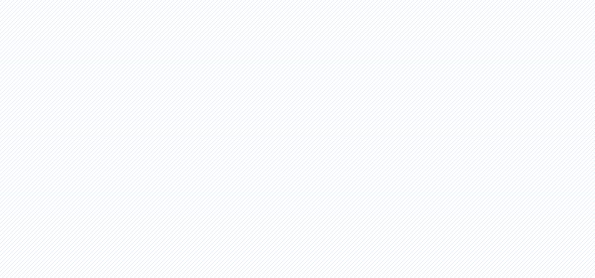 Panasonic TOUGHBOOK ve Circular Computing, dayanıklı bilişim cihazlarının sürdürülebilirliğini yeni seviyeye taşıyacak işbirliğini duyurdu. Bu işbirliği sayesinde Avrupalı öncü bilişim cihaz sağlayıcısı ile dayanıklı teknoloji cihazlarının kullanım ömrünü uzatmak, daha etik, sürdürülebilir ve sosyal açıdan sorumlu bir yol oluşturmak amacıyla dizüstü bilgisayarları yeniden üreten ve bu alanda dünyada bir ilk olan şirket bir araya geliyor.Circular Computing, TOUGHBOOK cihazlarını yeniden üretecek. İlk üreteceği model olan TOUGHBOOK G1’in 2022’nin ortalarında piyasaya sürülmesi planlanıyor. Şirket eski TOUGHBOOK cihazlarını alacak ve yeniden üreterek kullanım süresini artıracak. Bu şekilde sürdürülebilirliği önemli ölçüde yükseltirken karbon emisyonunu da azaltacak. Yeniden üretilecek ve ikinci defa kullanılacak her bir TOUGHBOOK G1’in karbon emisyonunda 316 kg tasarruf yaratacağı tahmin ediliyor.Circular Computing yüksek kalite ve iyi bir deneyim için her cihazı 5 saatten uzun süren kapsamlı yeniden üretim sürecinden ve 360 derece kalite testinden geçirecek. Cihazlar, Circular Computing'in en gelişmiş ve özel üretim tesisinde tam nitelikli teknisyenler tarafından BS8887 standartlarıyla yeniden üretilecek. Dünyada dizüstü bilgisayarlar için BSI KITEMARK sertifikalı yeniden üretim süreçlerine sahip ilk şirket olan Circular Computing, büyük hacimli üretimlerde de her cihazın aynı kaliteyi sunacağını garanti ediyor ve TOUGHBOOK cihazlarının tamamı, kapsamlı kozmetik detayların yanı sıra titiz kalite standartlarıyla yenileniyor. Circular Computing’in yeniden üretilen tüketici dizüstü bilgisayarları, çevreye duyarlı olan, eğitim sektöründe yer alan ve sınırlı bütçeye sahip olan küçük ve orta ölçekli şirketler tarafından tercih ediliyor.Panasonic Kurumsal Mobil Çözümler Avrupa Operasyon Direktörü Kevin Jones, konuyla ilgili şunları söylüyor: “Circular Computing’le çevresel açıdan sürdürülebilir fırsatı değerlendiren ilk dayanıklı cihaz sağlayıcısı olmaktan mutluluk duyuyoruz. Bu işbirliğiyle ilerleyen dönemlerde müşterilerimizin ve kanal sağlayıcılarımızın TOUGHBOOK cihazını çöpe atmamasını hedefliyoruz.”Circular Computing Kurucusu Rod Neale de “BT sektörü yıllardır kullanılmış bir ürünü yenilenmiş veya A sınıfı olarak sunmaya çalıştı ancak tüketicinin yenilenmiş bir üründen alamayacağı güvencelere ve tutarlı bir deneyime ihtiyacı var. Circular Computing markası da yüksek ölçekli tedarik imkanı ve yeni ürünle aynı kaliteyi sunmak için kuruldu. Böylece müşterilerimize gezegendeki en sürdürülebilir dizüstü bilgisayarı tedarik edebiliyoruz ve teknoloji ihtiyaçlarının tamamını karşılayabiliyoruz. Bunları da ürünlerin kozmetiğinde, bileşenlerinde veya garantisinde herhangi bir risk oluşturmadan yapıyoruz. Panasonic ile yaptığımız bu işbirliği sektör, tüketici ve şirket olarak bizim için harika bir haber. Dayanıklı bir cihazı yeniden üretmek, sıradan bir dizüstü bilgisayara göre daha karmaşık ancak hem Panasonic hem de Circular Computing olarak bizler sorunları çözmeye ve teknolojinin sürdürülebilir bir şekilde kullanılmasıyla daha iyi bir dünyaya katkıda bulunmak için çalışıyoruz” diyor.Yeniden üretilen ilk TOUGHBOOK modeli satışa çıktıktan sonra portföydeki diğer popüler modeller üzerindeki çalışmalar başlayacak. Daha fazla bilgi, www.circularcomputing.com web sitesinde yer alıyor.İlgili kişi:Önder KalkancıMarjinal PorterNovelli0533 927 23 95onderk@marjinal.com.trPanasonic hakkındaPanasonic Corporation, tüketici elektroniği, konut, otomotiv ve B2B işletmelerindeki müşteriler için çeşitli elektronik teknolojileri ve çözümleriyle bir dünya lideridir. 2018 yılında 100. kuruluş yıldönümünü kutlayan şirket, dünya çapında yaygınlaşarak 522 yan kuruluşu ve 69 bağlı şirketiyle dünya çapında faaliyet göstermektedir. Şirket 31 Mart 2021 tarihinde sona eren mali yıl için 54,02 milyar Euro (6.698,8 yen) değerinde net satış açıklamıştır. Birlikte çalışarak geliştirdiği inovasyonlarıyla yeni değerlerin peşinden gitme kararlılığına sahip olan Panasonic, müşterileri için daha iyi bir hayat ve daha iyi bir dünya yaratmak için teknolojilerini kullanmaktadır. Daha fazla bilgi için: http://www.panasonic.com/global.Panasonic Connect Europe hakkındaFaaliyetlerine 1 Ekim 2021’de başlayan Panasonic Connect Europe, şirketler arası ticarete odaklanan ve çevik olan bir yapı oluşturdu. 400'den fazla çalışanı olan şirket, “Gemba Süreç İnovasyonu” adlı büyük yeni B2B çözümleri girişimi ile operasyonlara öncülük ediyor.Genel merkezi Wiesbaden'de olacak Panasonic Connect Europe, aşağıdaki iş birimlerinden oluşacak:Toughbook dayanıklı dizüstü bilgisayarlar, iş tabletleri ve el bilgisayarları yelpazesiyle mobil çalışanların üretkenliği artırmalarına yardımcı olan Kurumsal Mobil Çözümler İş Birimi.Yüksek kaliteli ekranların yanı sıra birçok parlaklığı yüksek ve güvenilir projektör sunan Görsel Sistem Çözümleri’nin yanı sıra PTZ ve sistem kameraları, video kameralar, Kairos IT/IP platformu, anahtarlayıcılar ve canlı etkinlik çekimi, spor prodüksiyonu, televizyon ve xR stüdyoları için yaygın olarak kullanılan robotik çözümlerden oluşan uçtan uca bir portföy ile Akıllı Canlı Prodüksiyon çözümleri sunan Broadcast & ProAV’nin dahil olduğu Medya Eğlence İş Birimi.Perakende, Lojistik ve İmalata odaklanan özel teknoloji çözümleri sunan Kurumsal ve Endüstriyel Çözümler. Operasyonel verimliliği artırmak ve müşteri deneyimini geliştirmek için tasarlanıp şirketlerin her gün en iyi şekilde performans göstermesine yardımcı olmaktadır.Elektronik üretim çözümleri, robot ve kaynak sistemleri ve yazılım çözümleri mühendisliği dahil olmak üzere çok çeşitli akıllı fabrika çözümleri satan Panasonic Avrupa Fabrika Çözümleri.Kurumsal Mobil Çözümler birimi hakkında daha fazla bilgi için: www.toughbook.euCircular Computing hakkındaCircular Computing™, dünyanın ilk ikincil ekipman üreticisidir. 1992'den beri var olan ana şirketi A2C Services Ltd, yakın zamanlarda “bir dizüstü bilgisayarı "yeni gibi" olacak şekilde nasıl yeniden üretebiliriz?” sorusuyla bir göreve başladı. Şirket o zamandan itibaren son teknoloji BSI KITEMARKED sertifikalı yeniden üretim tesisi kurdu ve "yeni" cihaz ile karşılaştırılabilecek performans ve güvenilirliğe sahip dizüstü bilgisayarlar sunmak için 360 aşamalı, beş saatlik bir süreç geliştirdi. Daha fazla bilgi için www.circularcomputing.com 